…………………………………………………………. Anabilim Dalı BaşkanlığıÖğrencinin Adı Soyadı	: …………………………………………………	imza ………….…………Tez Danışmanı		: …………………………………………………	imza …………………….Önerilen Tez Konusu : ……..……………………………………………………………………………...……....……………………….………………………………………………………………………………………………………………………………………………………………………………………………………………………………………………………………………………………………………………………………………………………………………………………………………………………………………………………*** Önerilen Tez Konusu (Tercümesi) : ……..……………………………………………………………………………...……....…….……………………………………………………………………………………………………………………………………………………………………………………………………………………………………………………………………………………………………Araştırmanın Özgünlüğü ve Yapılma Nedeni : …………………………………….…………….………………………….................…………………………………………………………………………………………………………………….………………………..……………………………………………………………………………………………………………………….………………………..……………………………………………………………………………………………………………….………………………………..………………………………………………………………………………………………………………………….………………………..………………………………………………………………………………………………………………….……………………………..	Tez Konusu Hakkında Bilgiler*Amacı, ortaya çıkış kaynağı**Konunun önemi, getireceği yenilikler ve sonuçlar, bunların uygulanabilirliğiAraştırma problemi, alt problem(ler) veya hipotez, alt hipotez(ler)Araştırma gereç ve yöntemleri      (Araştırmada kullanılacak materyal, başvurulacak yöntem ya da yöntemler ayrıntılı belirtilecek)Araştırma evreni ve zaman çizelgesi(Tezin nerede yapılacağı, çalışma evreni ya da örneklemi ile zamanlamada tez hazırlık dönemi,veri toplama, değerlendirme ve basım için planlanan zaman dilimleri gösterilecektir)İlgili yayınlar ışığında planlanan araştırmanın yeriAraştırmanın kaynağını oluşturan mevcut yayın listesi* Tez taslağının tümü 4-5 sayfada toplanacaktır.** 200 kelimeden fazla olmayacaktır. *** Tez Konusu Türkçe ise tercümesine İngilizcesi, Tez Konusu İngilizce/Fransızca ise tercümesine Türkçesi yazılacaktır.Tez konusu önerisi Enstitü Yönetim Kurulu tarafından onaylanan öğrenci, Tez Otomasyon Sitemine (https://tez.yok.gov.tr/UlusalTezMerkezi/) üye girişi yaparak “Tez Veri Giriş Formunu” dolduracaktır.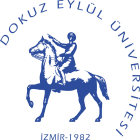 DOKUZ EYLÜL ÜNİVERSİTESİ EĞİTİM BİLİMLERİ ENSTİTÜSÜDOKTORA TEZ KONUSU ÖNERİ FORMU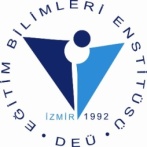 Öğrenci Bilgileri:                                                                                                                                                   Öğrenci Bilgileri:                                                                                                                                                   Adı-Soyadı   Numarası	Anabilim DalıProgramıDanışmanın Unvanı Adı Soyadı